O CONSELHO DIRETOR – CD-CAU/SC, reunido ordinariamente, de forma híbrida, nos termos da Deliberação Plenária DPOSC nº 752/2023, no uso das competências que lhe confere o artigo 153 do Regimento Interno do CAU/SC, após análise do assunto em epígrafe, eConsiderando a Deliberação Plenária CAU/SC n° 594, de 14 de maio de 2021, que estabelece as diretrizes do Projeto Câmaras Temáticas do CAU/SC;Considerando a proposta de instauração da Câmara Temática de Estudos da “Dimensão Ecológica da Arquitetura e Urbanismo” elaborada pelo Conselheiro Suplente Alexandre Gobbo e apresentada pelo Coordenador da CATHIS-CAU/SC.Considerando a Deliberação do Conselho Diretor CAU/SC n° 042/2019, que aprovou a criação da Câmara Temática de Habitação e Direito à Cidade, sob a coordenação da Comissão Especial de Assistência Técnica em Habitação de Interesse Social - CATHIS;Considerando a proposta de alteração de denominação da Câmara Temática de Habitação e Direito à Cidade para “CÂMARA TEMÁTICA DE HABITAÇÃO SOCIAL E ESTUDOS DA DIMENSÃO ECOLÓGICA DA ARQUITETURA E DO URBANISMO”, apresentada pelo Coordenador da CATHIS-CAU/SC;Considerando a Deliberação CATHIS-CAU/SC nº 013/2024, que aprova alteração da denominação da Câmara Temática de Habitação e Direito à Cidade e do respectivo plano de trabalho; DELIBERA: 1 - Aprovar a alteração da nomenclatura, e do respectivo plano de trabalho, da Câmara Temática de Habitação e Direito à Cidade para “CÂMARA TEMÁTICA DE HABITAÇÃO SOCIAL E ESTUDOS DA DIMENSÃO ECOLÓGICA DA ARQUITETURA E DO URBANISMO”, nos termos da proposta anexa. 2 - Encaminhar esta deliberação à Presidência para que seja submetida ao Plenário para apreciação.Florianópolis, 25 de junho de 2024.Luiz Alberto de SouzaVice-Presidente do CAU/SC 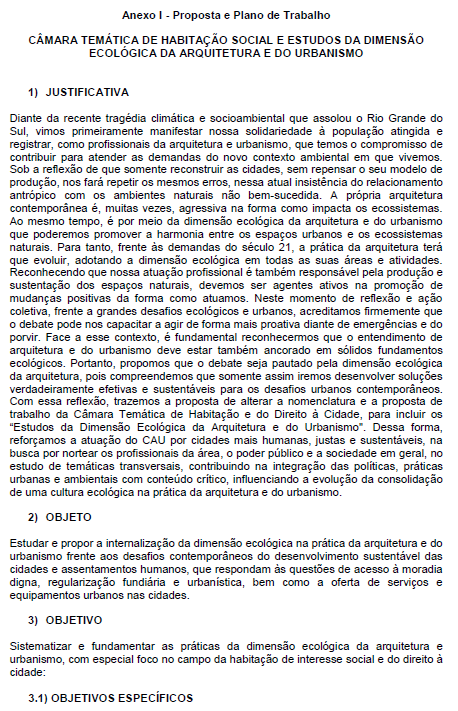 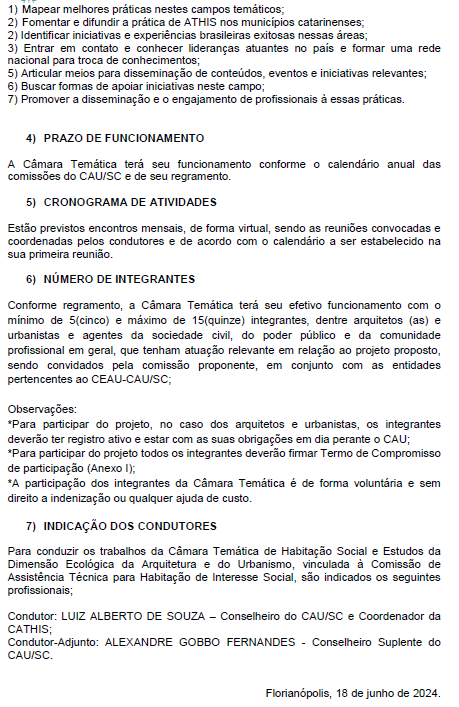 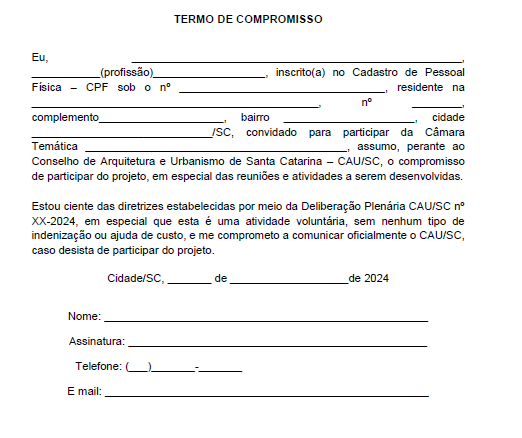 6ª REUNIÃO ORDINÁRIA DO CD-CAU/SCFolha de Votação PROCESSOINTERESSADOCATHIS-CAU/SCASSUNTOAlteração da denominação da Câmara Temática de Habitação e Direito à Cidade.DELIBERAÇÃO Nº 027/2024 – CD-CAU/SCDELIBERAÇÃO Nº 027/2024 – CD-CAU/SCFunçãoConselheiro (a)VotaçãoVotaçãoVotaçãoVotaçãoFunçãoConselheiro (a)SimNãoAbst.Ausênc.Vice-Presidente*Luiz Alberto de Souza ----PresidenteCarlos Alberto Barbosa de Souza XCoordenadora - COAFAna Carina Lopes de SouzaZimmermann XCoordenadora - CEPEliane de Queiroz Gomes CastroXCoordenadora - CEDLarissa MoreiraXCoordenador - CEFNewton Marçal SantosXHistórico da votação:Histórico da votação:Reunião CD-CAU/SC: 6ª Reunião Ordinária de 2024. Reunião CD-CAU/SC: 6ª Reunião Ordinária de 2024. Data: 25/06/2024.Matéria em votação: Alteração da denominação da Câmara Temática de Habitação e Direito à Cidade.Data: 25/06/2024.Matéria em votação: Alteração da denominação da Câmara Temática de Habitação e Direito à Cidade.Resultado da votação: Sim (04) Não (00) Abstenções (00) Ausências (01) Total (05)* O Presidente profere voto exclusivamente em caso de empate em votação (art. 149, VII, do Regimento Interno CAU/SC)Resultado da votação: Sim (04) Não (00) Abstenções (00) Ausências (01) Total (05)* O Presidente profere voto exclusivamente em caso de empate em votação (art. 149, VII, do Regimento Interno CAU/SC)Ocorrências: -Ocorrências: -Secretário da Reunião: Pery Roberto Segala Medeiros – Secretário dos Órgãos ColegiadosCondutor da Reunião: Luiz Alberto de Souza - Vice-Presidente 